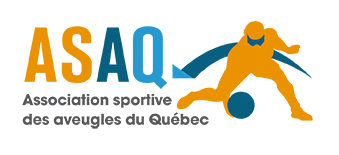     CALENDRIER DES ACTIVITÉSMini-goalball  Montréal - Automne 2019Lieu :École Joseph-Charbonneau (entrée Piscine): 8200, rue Rousselot, Montréal, H2E 3B4*L’horaire peut être sujet à changement.
Nos partenaires :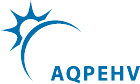 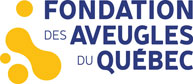 DateActivitéHoraireLieuDimanche, 22 septembre 2019Mini-goalball15h30 à 16h30Gymnase Joseph-CharbonneauDimanche, 29 septembre 2019Mini-goalball15h30 à 16h30Gymnase Joseph-CharbonneauDimanche, 6 octobre 2019Mini-goalball15h30 à 16h30Gymnase Joseph-CharbonneauDimanche, 13 octobre 2019Course S’unir pour courirCourse S’unir pour courirCourse S’unir pour courirDimanche, 20 octobre 2019Mini-goalball15h30 à 16h30Gymnase Joseph-CharbonneauDimanche, 27 octobre 2019Mini-goalball15h30 à 16h30Gymnase Joseph-CharbonneauDimanche, 3 novembre 2019Mini-goalball15h30 à 16h30Gymnase Joseph-CharbonneauDimanche, 10 novembre 2019Mini-goalball15h30 à 16h30Gymnase Joseph-CharbonneauDimanche, 17 novembre 2019Mini-goalball15h30 à 16h30Gymnase Joseph-CharbonneauDimanche, 24 novembre 2019Mini-goalball15h30 à 16h30Gymnase Joseph-CharbonneauSamedi, 30 novembre 2019*Tournoi amical     mini-goalballÀ déterminer*À déterminer*